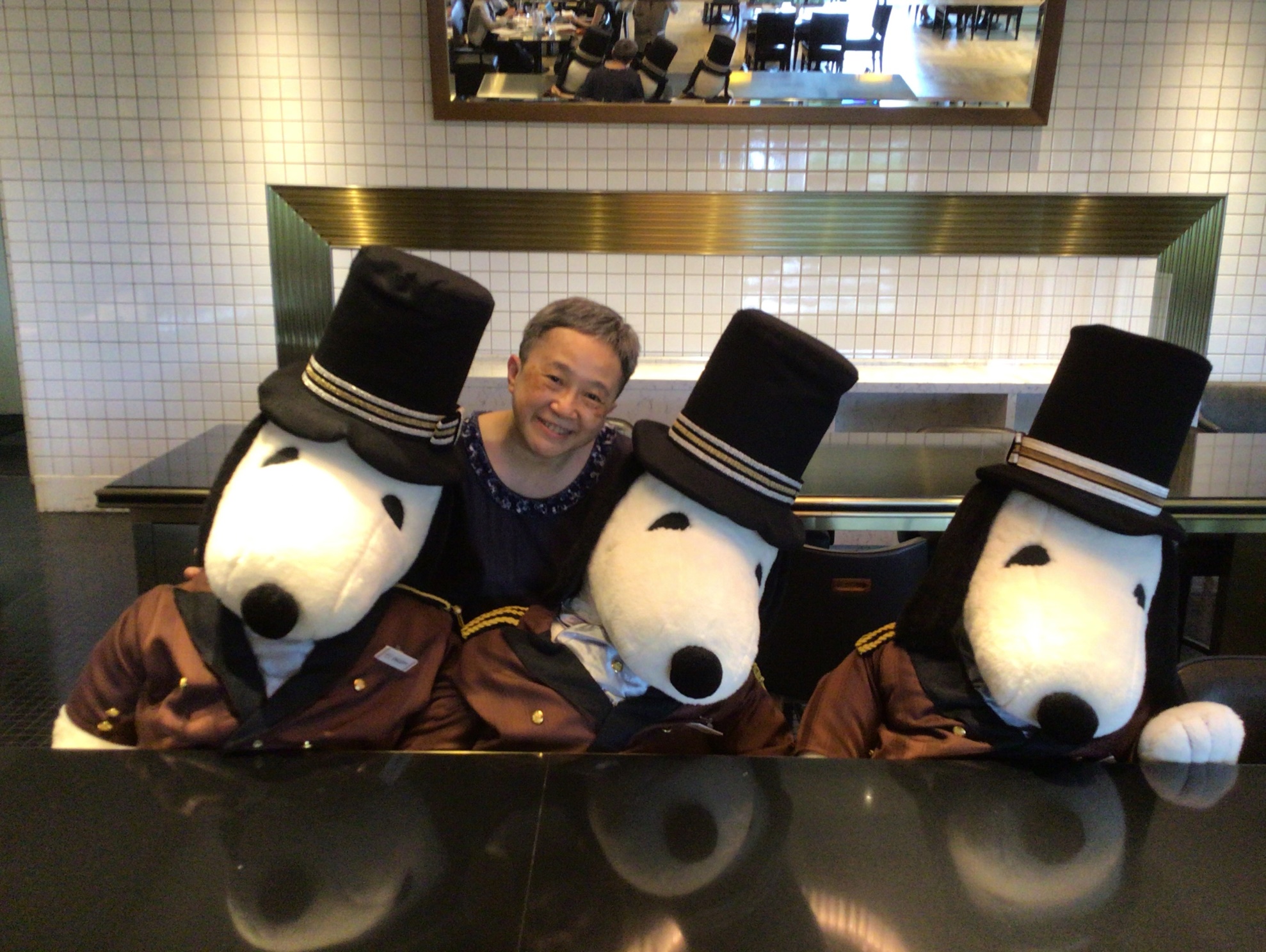 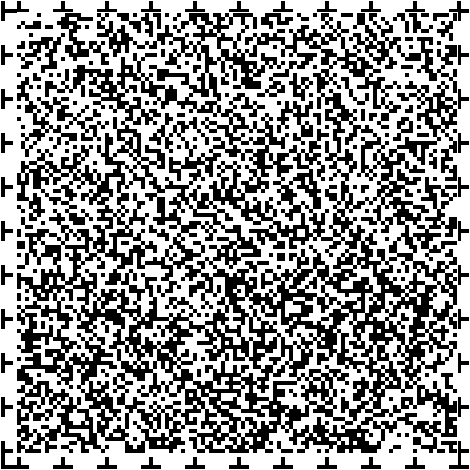 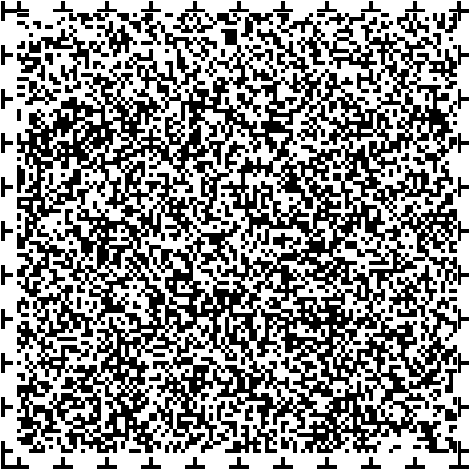 氏名住所電話番号メールアドレス項目必要不要手話通訳要約筆記